      وزارة التعليم العالي والبحث العلمي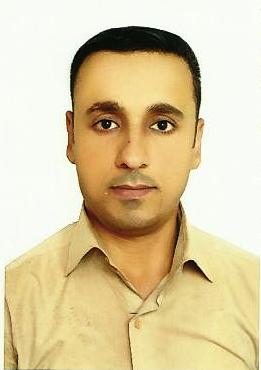 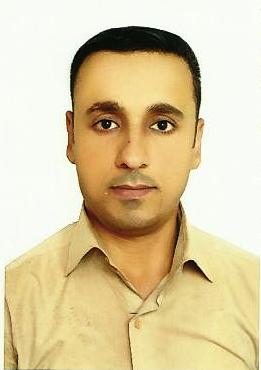 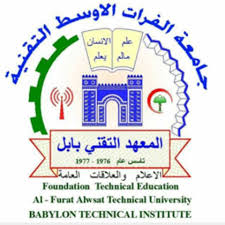        جامعة الفرات الأوسط التقنية       المعهد التقني بابل               التوقيع:           الاسم: ميثم محمد عبد كاظم      التاريخ: 1/ 10/ 2019 Ministry of Higher Education & Scientific ResearchAl-Furat Al-Awsat Technical University Technical Institute of Babil                Sign: Name: : Maitham Mohammad Abd KadhomDate: 1/10/2019المعلومات الشخصيةالمعلومات الشخصيةالمعلومات الشخصيةالمعلومات الشخصيةالمعلومات الشخصيةالاسم الرباعي واللقب ميثم محمد عبد كاظم النعمانيميثم محمد عبد كاظم النعمانيميثم محمد عبد كاظم النعمانيميثم محمد عبد كاظم النعمانيالشهادةماجستير قانون عام – جنائيماجستير قانون عام – جنائيماجستير قانون عام – جنائيماجستير قانون عام – جنائيبكالوريوسكلية القانون – جامعة بابل/  1999- 2000كلية القانون – جامعة بابل/  1999- 2000كلية القانون – جامعة بابل/  1999- 2000كلية القانون – جامعة بابل/  1999- 2000دبلوم عاليماجستير كلية الحقوق والعلوم السياسية/ جامعة بيروت العربية/ 2014كلية الحقوق والعلوم السياسية/ جامعة بيروت العربية/ 2014كلية الحقوق والعلوم السياسية/ جامعة بيروت العربية/ 2014كلية الحقوق والعلوم السياسية/ جامعة بيروت العربية/ 2014دكتوراهالاختصاص العامقانون عامقانون عامقانون عامقانون عامالاختصاص الدقيققانون جنائيقانون جنائيقانون جنائيقانون جنائيالالقاب العلمية مدرس مساعدمدرساستاذ مساعداستاذتاريخ الحصول عليه201520172021الجنسيةعراقيعراقيعراقيعراقيتاريخ الميلاد1/1/ 19791/1/ 19791/1/ 19791/1/ 1979الحالة الاجتماعيةمتزوجمتزوجمتزوجمتزوجاللغاتاللغة العربية (اللغة الأم)، اللغة الإنكليزية (متوسط)اللغة العربية (اللغة الأم)، اللغة الإنكليزية (متوسط)اللغة العربية (اللغة الأم)، اللغة الإنكليزية (متوسط)اللغة العربية (اللغة الأم)، اللغة الإنكليزية (متوسط)رقم الهاتف+9647808512660+9647808512660+9647808512660+9647808512660البريد الالكترونيmaitam_2005@yahoo.com maitam_2005@yahoo.com maitam_2005@yahoo.com maitam_2005@yahoo.com Google Scholarmaithamalsoltany1@gmail.com maithamalsoltany1@gmail.com maithamalsoltany1@gmail.com maithamalsoltany1@gmail.com ORCIDResearch Gate inb.mth@atu.edu.iq inb.mth@atu.edu.iq inb.mth@atu.edu.iq inb.mth@atu.edu.iq المؤهلات الاكاديمية-  بكالوريوس قانون جامعة بابل-  ماجستير قانون عام (جنائي) جامعة بيروت العربية – لبنانالخبرات العلميةالخبرات العلميةعدد البحوث المنشورة2عدد الكتب المؤلفة والمترجمة1عدد المؤتمرات العلمية المشارك بها داخل العراقعدد المؤتمرات العلمية المشارك بها خارج العراق1عدد ورش العمل المشارك بها20عدد السمنرات 20عدد الدورات التدريبية10البحوث المنشورة:البحوث المنشورة:البحوث المنشورة:البحوث المنشورة:البحوث المنشورة:البحوث المنشورة:تتعنوان البحثاسم المجلة المنشور فيهااسم المجلة المنشور فيهاسنة النشر11التوصيف القانوني لجرائم تنظيم داعشمجلة المحقق الحلي/ كلية القانون/ جامعة بابلمجلة المحقق الحلي/ كلية القانون/ جامعة بابل201722التكييف القانوني لسكوت الإدارةمجلة جامعة كربلاءمجلة جامعة كربلاء2018الكتب المؤلفة :الكتب المؤلفة :الكتب المؤلفة :الكتب المؤلفة :الكتب المؤلفة :الكتب المؤلفة :تعنوان الكتابعنوان الكتابعنوان الكتابمكان النشرمكان النشر1أثر الاضطرابات العقلية والنفسية على المسؤولية الجنائيةأثر الاضطرابات العقلية والنفسية على المسؤولية الجنائيةأثر الاضطرابات العقلية والنفسية على المسؤولية الجنائيةمنشورات الحلبي الحقوقية/ بيروت- لبنانمنشورات الحلبي الحقوقية/ بيروت- لبنانالخبرات العمليةالخبرات العمليةالخبرات العمليةالخبرات العمليةالخبرات العمليةالخبرات العمليةتدريس قانون العقوبات/ القسم العامتدريس قانون أصول المحاكمات الجزائيةتدريس أصول التحقيق الإجراميتدريس القانون الإداريتدريس حقوق الإنسان والحريات العامةالإشراف على بحوث التخرج للطلبةتدريس قانون العقوبات/ القسم العامتدريس قانون أصول المحاكمات الجزائيةتدريس أصول التحقيق الإجراميتدريس القانون الإداريتدريس حقوق الإنسان والحريات العامةالإشراف على بحوث التخرج للطلبةتدريس قانون العقوبات/ القسم العامتدريس قانون أصول المحاكمات الجزائيةتدريس أصول التحقيق الإجراميتدريس القانون الإداريتدريس حقوق الإنسان والحريات العامةالإشراف على بحوث التخرج للطلبةتدريس قانون العقوبات/ القسم العامتدريس قانون أصول المحاكمات الجزائيةتدريس أصول التحقيق الإجراميتدريس القانون الإداريتدريس حقوق الإنسان والحريات العامةالإشراف على بحوث التخرج للطلبةتدريس قانون العقوبات/ القسم العامتدريس قانون أصول المحاكمات الجزائيةتدريس أصول التحقيق الإجراميتدريس القانون الإداريتدريس حقوق الإنسان والحريات العامةالإشراف على بحوث التخرج للطلبةتدريس قانون العقوبات/ القسم العامتدريس قانون أصول المحاكمات الجزائيةتدريس أصول التحقيق الإجراميتدريس القانون الإداريتدريس حقوق الإنسان والحريات العامةالإشراف على بحوث التخرج للطلبةمستوى اللغة الإنكليزيةمستوى اللغة الإنكليزيةمستوى اللغة الإنكليزيةمستوى اللغة الإنكليزيةمستوى اللغة الإنكليزيةمستوى اللغة الإنكليزيةمبتدئمتوسطمتقدم أولمتقدم وسطمتقدم عاليمتمرس√القاب / مناصب / مهارات أخرىمدير الدائرة القانونية في المعهد التقني بابل لمدة 7 سنوات.رئيس قسم تقنيات الإدارة القانونية من 2018 ولحد الآن.     اللجان الدائمية المكلف بها :اللجنة الإمتحانيةاللجنة التحقيقية الدائميةاللجنة العلميةلجنة انضباط الطلبةلجنة مناقشة بحوث التخرج للطلبةلجان الإستلال Personality InformationPersonality InformationPersonality InformationPersonality InformationPersonality InformationNameMaitham Mohammad Abd Kadhom ALNomanyMaitham Mohammad Abd Kadhom ALNomanyMaitham Mohammad Abd Kadhom ALNomanyMaitham Mohammad Abd Kadhom ALNomanyCertificationMaster  General Law- CriminalMaster  General Law- CriminalMaster  General Law- CriminalMaster  General Law- CriminalBS.cCollege of Law - University of Babylon / 1999-2000College of Law - University of Babylon / 1999-2000College of Law - University of Babylon / 1999-2000College of Law - University of Babylon / 1999-2000Higher DiplomaMS.cCollege of Law and Political Science / Beirut Arab University / 2014College of Law and Political Science / Beirut Arab University / 2014College of Law and Political Science / Beirut Arab University / 2014College of Law and Political Science / Beirut Arab University / 2014Ph.DGeneralizationPublic LawPublic LawPublic LawPublic LawSpecializationCriminal LawCriminal LawCriminal LawCriminal LawScientific TitleAssist, LecLec.Assist. ProfProf.Data Got it 20152017NationalityIraqiIraqiIraqiIraqiDate of Birth1 January 19791 January 19791 January 19791 January 1979Marital StatusMarriedMarriedMarriedMarriedLanguagesArabic (Mother Language), English (Average)Arabic (Mother Language), English (Average)Arabic (Mother Language), English (Average)Arabic (Mother Language), English (Average)Phone No.+9647808512660+9647808512660+9647808512660+9647808512660E- mailmaitam_2005@yahoo.commaitam_2005@yahoo.commaitam_2005@yahoo.commaitam_2005@yahoo.comGoogle Scholarmaithamalsoltany1@gmail.com maithamalsoltany1@gmail.com maithamalsoltany1@gmail.com maithamalsoltany1@gmail.com ORCIDResearch Gate inb.mth@atu.edu.iq inb.mth@atu.edu.iq inb.mth@atu.edu.iq inb.mth@atu.edu.iq QualificationsQualifications- Bachelor of Law from Babylon University- Master of Public Law (Criminal) Beirut Arab University – Lebanon- Bachelor of Law from Babylon University- Master of Public Law (Criminal) Beirut Arab University – LebanonScientific ExperiencesScientific ExperiencesNo. of Published Research2Published Books1Conferences Inside IraqConferences Outside Iraq1Workshops20Seminars20Training Courses10Published Research:Published Research:Published Research:Published Research:Year of PublicationThe name of the magazine in which it is publishedResearch TitleS2017AL-Mouhakiq Al-Hilly Journal/ College of Law/ University of BabylonLegal description of Daash organization crimes12018Journal of University of KarbalaLegal adaptation of management silence2Author books:Author books:Author books:Place of publicationThe title of the bookSAl-Halabi Publications of  Rights  / Beirut – LebanonThe impact of mental and psychological disorders on criminal responsibility1Work ExperiencesWork ExperiencesWork ExperiencesWork ExperiencesWork ExperiencesWork Experiences1- Teaching the Penal Law / General Section2 - Teaching the Law of Criminal Procedure3- Teaching the principles of criminal investigation4- Teaching Administrative Law5- Teaching human rights and public freedoms7-Supervising graduation research for students1- Teaching the Penal Law / General Section2 - Teaching the Law of Criminal Procedure3- Teaching the principles of criminal investigation4- Teaching Administrative Law5- Teaching human rights and public freedoms7-Supervising graduation research for students1- Teaching the Penal Law / General Section2 - Teaching the Law of Criminal Procedure3- Teaching the principles of criminal investigation4- Teaching Administrative Law5- Teaching human rights and public freedoms7-Supervising graduation research for students1- Teaching the Penal Law / General Section2 - Teaching the Law of Criminal Procedure3- Teaching the principles of criminal investigation4- Teaching Administrative Law5- Teaching human rights and public freedoms7-Supervising graduation research for students1- Teaching the Penal Law / General Section2 - Teaching the Law of Criminal Procedure3- Teaching the principles of criminal investigation4- Teaching Administrative Law5- Teaching human rights and public freedoms7-Supervising graduation research for students1- Teaching the Penal Law / General Section2 - Teaching the Law of Criminal Procedure3- Teaching the principles of criminal investigation4- Teaching Administrative Law5- Teaching human rights and public freedoms7-Supervising graduation research for studentsEnglish  Language LevelEnglish  Language LevelEnglish  Language LevelEnglish  Language LevelEnglish  Language LevelEnglish  Language LevelNoviceIntermediateAdvance LowAdvanced MidAdvanced HighSuperior√Other Titles, Biography &Skills- Director of the Legal Department at the Babylon Technical Institute for 7 years.- Head of Legal Management Technologies Department from 2018 till now.      Permanent Committees:1- Examination Committee2. The Permanent Investigation Committee3. Scientific Committee4. Student Discipline Committee5 - Committee to discuss graduation research for students6 - Commitment committees